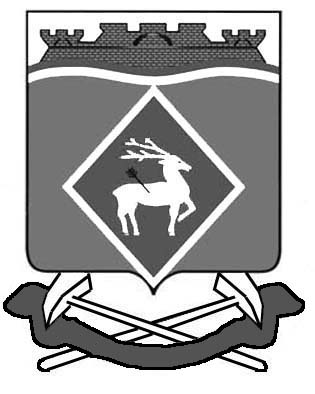 АДМИНИСТРАЦИЯ СИНЕГОРСКОГО СЕЛЬСКОГО ПОСЕЛЕНИЯПОСТАНОВЛЕНИЕ    29.06.2018                    		№   88                             п. Синегорский	В соответствии с пунктом 9.3 части 1 статьи 14 Жилищного кодекса Российской Федерации, Бюджетным кодексом Российской Федерации, Федеральным законом от 20.12.2017  № 399-ФЗ «О внесении изменений в Жилищный кодекс Российской Федерации и статью 16 Закона Российской Федерации «О приватизации жилищного фонда в Российской Федерации», Федеральным законом от 06.10.2003 № 131-ФЗ «Об общих принципах организации местного самоуправления в Российской Федерации»,  постановлением Правительства Ростовской области от 28.06.2013 № 421 «О некоторых вопросах, связанных с организацией проведения капитального ремонта общего имущества в многоквартирных домах на территории Ростовской области, Уставом Синегорского сельского поселения,ПОСТАНОВЛЯЮ:Утвердить Порядок и перечень случаев оказания на возвратной и (или) безвозвратной основе за счет средств местного бюджета дополнительной помощи при возникновении неотложной необходимости в проведении  капитального ремонта общего имущества в многоквартирных домах, расположенных на территории Синегорского сельского поселения, согласно приложению.Настоящее постановление вступает в силу с момента его подписания.Постановление подлежит официальному опубликованию на официальном сайте в информационно-телекоммуникационной сети «Интернет».Контроль за исполнением настоящего постановления оставляю за собой.       Глава Администрации       Синегорского сельского поселения                                    Т.Г. Холоднякова       Верно:       Специалист Администрации                                                С.П. Беседина                                                                    Приложение к постановлению Администрации Синегорского сельского поселенияот 29.06.2018 №  88 Порядок и перечень случаев оказания на возвратной и (или) безвозвратной основе за счет средств местного бюджета дополнительной помощи при возникновении неотложной необходимости в проведении капитального ремонта общего имущества в многоквартирных домах, расположенных на территории Синегорского сельского поселенияОбщие положения1.1. Настоящий Порядок, устанавливает механизм предоставления муниципальной поддержки на долевое финансирование проведения капитального ремонта общего имущества в многоквартирных домах, расположенных на территории Синегорского сельского поселения (далее - муниципальная поддержка).1.2. В настоящем Порядке используются следующие понятия:1) субсидия - бюджетные ассигнования, предоставляемые из местного бюджета на безвозмездной и безвозвратной основе, в пределах бюджетных ассигнований и лимитов бюджетных обязательств, утвержденных решением Собрания депутатов Синегорского сельского поселения о бюджете Синегорского сельского поселения на очередной финансовый год и плановый период;2) Региональная программа – план проведения работ по капитальному ремонту общего имущества в многоквартирных домах, расположенных на территории Ростовской области, содержащий перечень и предельные сроки проведения данных работ в отношении каждого включенного в него многоквартирного дома, утверждаемый постановлением Правительства Ростовской области;3) краткосрочный план – план реализации Региональной программы, утверждаемый постановлением Правительства Ростовской области сроком на три года с распределением многоквартирных домов, планируемых видов услуг и (или) работ по капитальному ремонту, видов и объема государственной поддержки, муниципальной поддержки капитального ремонта по годам в пределах указанного срока.1.3. Муниципальная поддержка предоставляется в форме субсидий, в целях реализации мероприятия «Содействие проведению капитального ремонта общего имущества в многоквартирных домах», включенного в государственную программу, на долевое финансирование проведения капитального ремонта многоквартирных домов.Субсидии носят целевой характер и не могут быть использованы на другие цели.1.4. Главным распорядителем бюджетных средств по предоставлению субсидии является Администрация Синегорского сельского поселения (далее — Администрация поселения).Перечень случаев оказания дополнительной помощииз местного бюджета2.1. Получатель обеспечивает проведение капитального ремонта общего имущества многоквартирного дома собственными финансовыми средствами в размере 90% общей стоимости капитального ремонта при соблюдении условий, предусмотренных настоящим Порядком. Условия и порядок предоставления субсидий3.1. В соответствии с частью 1 статьи 191 Жилищного кодекса Российской Федерации муниципальная поддержка предоставляется товариществам собственников жилья, жилищным, жилищно-строительным кооперативам, созданным в соответствии с Жилищным кодексом Российской Федерации, управляющим организациям, региональному оператору.3.2. Многоквартирный дом не должен быть включен в краткосрочный план реализации региональной программы капитального ремонта общего имущества в многоквартирном доме на территории Ростовской области на текущий год, не признан аварийным и подлежащим сносу.3.3. Перечень услуг и (или) работ по капитальному ремонту общего имущества в многоквартирных домах на оказание и (или) выполнение которых предоставляется субсидия из средств местного бюджета включает в себя:3.3.1 ремонт внутридомовых инженерных систем электро-, тепло-, газо-, водоснабжение, водоотведение;3.3.2 ремонт крыши;3.3.3 ремонт подвальных помещений, относящихся к общему имуществу в многоквартирном доме, фасада, фундамента;3.3.4 замена или модернизация лифтового оборудования, отработавшего нормативный срок службы.3.4. Субсидия предоставляется получателю в соответствии с настоящим Порядком, в пределах средств, предусмотренных в бюджете поселения на соответствующий финансовый год, при совокупности следующих условий:3.4.1 решение общего собрания собственников жилого дома;3.4.2 субсидия предоставляется в экстренных случаях на безвозвратной основе за счет средств местного бюджета при возникновении неотложной необходимости в проведении капитального ремонта общего имущества в многоквартирных домах;3.4.3 субсидия предоставляется на условиях безвозмездности и безвозвратности при условии финансовой возможности поселения на текущий финансовый год и утверждении соответствующей статьи местного бюджета;3.4.4 обязательным условием предоставления субсидии является согласие получателя на осуществление Администрацией поселения финансового контроля по соблюдению получателем условий, целей и порядка предоставления субсидии.3.5. Для получения субсидии получатель предоставляет в Администрацию поселения следующие документы:1) заявление о предоставлении дополнительной помощи с указанием адреса (ов) многоквартирных домов, назначения, общей стоимости капитального ремонта, обеспеченность капитального ремонта за счет имеющихся финансовых источников и размера необходимой дополнительной помощи, источники возвратности и возмездности дополнительной помощи, сроки возврата;2) заверенные копии учредительных документов, свидетельства о государственной регистрации юридического лица, свидетельства о внесении записи в Единый государственный реестр юридических лиц, свидетельства о постановке  на учет в налоговом органе по месту нахождения; документ, подтверждающий наличие банковского счета, реквизиты банковского счета. Если заявитель является лицом, осуществляющим управление многоквартирным домом на основании договора управления, дополнительно предоставляется выписка из протокола общего собрания собственников помещений в многоквартирном доме о выборе способа управления многоквартирным домом и выборе управляющей организации. Перечисленные документы предоставляются однократно в течение текущего года. Ответственность за актуализацию предоставленной информации лежит на заявителе;3) акт обследования жилого дома, справка  % износа конструктивных элементов;4) протокол решения общего собрания собственников жилого дома о необходимости проведения капитального ремонта жилого дома;5) смету на капитальный ремонт общего имущества в МКД, проверенную техническим заказчиком;Обращения жителей, предписания надзорных органов и судебные решения, акты специализированных организаций, иные документы прикладываются к заявлению по решению заявителя и в целях обоснования необходимости проведения работ, относящихся к неотложным.При необходимости Администрация поселения может направлять представителя непосредственно на объект капитального ремонта в целях проверки данных, предоставленных получателем дополнительной помощи с составлением акта обследования. Администрация поселения имеет право запрашивать у получателя бюджетных средств дополнительные сведения и информацию по многоквартирному дому, необходимые для принятия решения о предоставлении дополнительной помощи для неотложного капитального ремонта.3.7. Получатели субсидии должны соответствовать следующим требованиям на первое число месяца, предшествующего месяцу, в котором планируется заключение соглашения:1) отсутствие неисполненной обязанности по уплате налогов, сборов, страховых взносов, пеней, штрафов, процентов, подлежащих уплате в соответствии с законодательством Российской Федерации о налогах и сборах;2) отсутствие просроченной задолженности по возврату в бюджет Синегорского сельского поселения субсидий, бюджетных инвестиций, предоставленных в том числе с иными правовыми актами, и иной просроченной задолженности перед бюджетом Синегорского сельского поселения;3) получатели субсидии - юридические лица не должны находиться в процессе реорганизации, ликвидации, банкротства;4) получатели субсидии не должны являться иностранными юридическими лицами, в том числе местом регистрации которых является государство или территория, включенные в утверждаемый Министерством финансов Российской Федерации перечень государств и территорий, предоставляющих льготный налоговый режим налогообложения и (или) не предусматривающих раскрытия и предоставления информации при проведении финансовых операций (офшорные зоны) в отношении таких юридических лиц (далее - офшорные компании), а также российскими юридическими лицами, в уставном (складочном) капитале которых доля участия офшорных компаний в совокупности превышает 50 процентов;5) получатели субсидии не должны получать средства из бюджета Синегорского сельского поселения на основании иных муниципальных правовых актов на цели, указанные в пункте 1.3 настоящего Порядка.3.8. Повторное предоставление дополнительной помощи на проведение капитального ремонта одного и того же элемента общего имущества конкретного многоквартирного дома не допускается.3.9. Решение о предоставлении или об отказе в предоставлении субсидии из бюджета Синегорского сельского поселения на проведение капитального ремонта общего имущества в многоквартирных домах, расположенных на территории Синегорского сельского поселения (далее – решение о распределении субсидии), оформляется в двух экземплярах и подписывается Главой Администрации поселения.3.10. В течение 7 (семи) дней с даты принятия решения о распределении субсидии Администрация поселения обязана уведомить получателей субсидии, в отношении которых принято указанное решение.3.10.1 средства местного бюджета перечисляются Администрацией поселения на отдельный банковский счет оператора после заключения соглашения между Администрацией поселения и оператором в соответствии с решением о распределении субсидии.3.11. Перечисление субсидий для проведения капитального ремонта общего имущества в многоквартирных домах, собственники помещений в которых формируют фонд капитального ремонта на счете регионального оператора, осуществляется в соответствии с пунктами 3.11.1-3.11.2 настоящего Порядка.3.11.1 получатели субсидии, формирующие фонд капитального ремонта на специальном счете, открывают отдельные банковские счета. При этом для зачисления средств муниципальной поддержки капитального ремонта многоквартирных домов на каждый многоквартирный дом открывается один банковский счет и направляется в Администрацию поселения:1) уведомление об открытии таких счетов с указанием их реквизитов;2) решение о проведении капитального ремонта, которое принято в соответствии с требованиями статьи 189 Жилищного кодекса Российской Федерации, определяющее организацию (порядок ее определения), с которой будет заключен договор на проведение капитального ремонта в соответствии с краткосрочным планом;3) утвержденная в соответствии с требованиями статьи 189 Жилищного кодекса Российской Федерации смета расходов на капитальный ремонт этого дома с учетом перечня работ, установленных для данного дома на текущий год в краткосрочном плане, и с учетом предельной стоимости услуг и (или) работ по капитальному ремонту.3.11.2  в течение 5 (пяти) рабочих дней со дня поступления документов, указанных в пункте 3.11.1 настоящего Порядка, Администрация поселения заключает соглашение с получателем субсидии и перечисляет средства, предусмотренные на проведение капитального ремонта соответствующего многоквартирного дома.3.11.3 получатель субсидий производит оплату услуг и (или) работ по капитальному ремонту общего имущества многоквартирного дома на основании актов приемки услуг и (или) работ по капитальному ремонту многоквартирного дома, согласованных с Администрацией поселения и подписанных лицами, которые уполномочены действовать от имени собственников помещений в многоквартирном доме.3.11.4 в случае выявления фактов нарушения условий предоставления субсидии, предусмотренных пунктом 5.6 настоящего Порядка, а также в случае возникновения экономии субсидии, полученной в результате проведения конкурсов по отбору подрядных организаций, неосвоенные средства подлежат зачислению в  доход бюджета Синегорского сельского поселения.3.12. Основаниями для отказа в предоставлении субсидии являются:1) несоответствие получателя субсидии требованиям пункта 3.7 настоящего Порядка;2) непредставление получателями субсидии документов, приведенных в пункте 3.5 настоящего Порядка.3.13. Запрещается приобретение получателями субсидии средств иностранной валюты, за исключением операций, осуществляемых в соответствии с валютным законодательством Российской Федерации при закупке (поставке) высокотехнологичного импортного оборудования, сырья и комплектующих изделий, а также связанных с достижением целей предоставления этих средств иных операций.3.14. Отказ Администрации в согласовании акта приемки услуг и (или) работ по капитальному ремонту многоквартирного дома допускается в случаях предъявления для оплаты работ, не предусмотренных краткосрочным планом, а также в случае превышения ранее утвержденной сметы на капитальный ремонт этого дома.Требования к отчетности о расходовании субсидииПолучатели субсидий ежеквартально, в срок не позднее последнего рабочего дня месяца, следующего за отчетным кварталом, представляют в Администрацию поселения финансовый отчет о целевом использовании денежных средств с приложением финансовой отчетности о ходе выполнения работ по капитальному ремонту с копиями первичных бухгалтерских документов (договоры, акты приемки выполненных работ, справки о стоимости выполненных работ, выписки с банковского счета в кредитной организации, платежные поручения и иные документы, связанные с выполнением работ по капитальному ремонту многоквартирных домов).Требования к осуществлению контроля за соблюдением условий,целей и порядка предоставления субсидии и ответственности за их нарушение5.1. Субсидия подлежит возврату в бюджет Синегорского сельского поселения в следующих случаях:1) неиспользования субсидии или неполного освоения аккумулированных на отдельном банковском счете денежных средств (при условии завершения ремонтных работ и расчетов с подрядными организациями в полном объеме);2) нецелевого использования получателем субсидии предоставленных денежных средств, в том числе выявленного по результатам контроля Администрации поселения и органами муниципального финансового контроля;3) неисполнения и (или) ненадлежащего исполнения получателем субсидии обязательств, предусмотренных договором, в том числе некачественного оказания услуг населению Синегорского сельского поселения;4) выявления факта предоставления недостоверных сведений для получения средств и (или) документов, подтверждающих затраты;5) реорганизации или банкротства получателя субсидии;6) нарушения получателем субсидии условий, установленных при ее предоставлении, выявленного по фактам проверок, проведенных Администрацией поселения и органами муниципального финансового контроля;7) в иных случаях, предусмотренных действующим законодательством.5.2. Факт нецелевого использования субсидии или невыполнения условий, предусмотренных соглашением о предоставлении субсидии, устанавливается актом проверки, в котором указываются выявленные нарушения и сроки их устранения.5.3. Возврат денежных средств осуществляется получателем субсидии в течение 10 (десяти) рабочих дней с момента получения акта проверки.5.4. Возврат в текущем финансовом году получателем субсидии остатков субсидии, не использованных в отчетном финансовом году, в случаях, предусмотренных соглашением, указанных в пункте 2.1 настоящего Порядка, осуществляется получателем субсидии в течение 10 (десяти) рабочих дней со дня предоставления им установленной отчетности.5.5. При отказе получателя субсидии в добровольном порядке возместить денежные средства, взыскание производится в порядке и в соответствии с законодательством Российской Федерации.5.6. Обязательные проверки соблюдения условий, целей и порядка предоставления субсидии ее получателями осуществляются Администрацией поселения и органами муниципального финансового контроля.5.7. Разногласия и споры, возникающие в процессе предоставления и использования субсидии, решаются в установленном действующим законодательством порядке.5.8. Получатель субсидии несет полную ответственность за недостоверность предоставляемых в Администрацию поселения сведений, нарушение условий предоставления субсидии, а также нецелевое использование субсидии в соответствии с законодательством Российской Федерации. Специалист Администрации                                                          С.П. БесединаОб утверждении Порядка и Перечня случаев оказания на возвратной и (или) безвозвратной основе за счет средств местного бюджета дополнительной помощи при возникновении неотложной необходимости в проведении капитального ремонта общего имущества в многоквартирных домах, расположенных на территории Синегорского сельского  поселения